Publicado en Sevilla el 06/04/2016 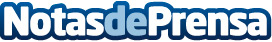 Perfecto4U sortea una sesión de SPA y masaje por el Día de la MadreEl Día de la Madre, que este año se celebra el 1 de mayo, es la ocasión perfecta para regalar experiencias de SPA, Wellness o Belleza, sobre todo, para "desconectar" por unas horas de los hijos. El buscador de ideas de regalos Perfecto4U ha preparado un concurso con uno de estos premios para los usuarios de su plataforma online y seguidores de sus redes sociales.Datos de contacto:María José Morón GómezTwitter: @Perfecto4uEs - Facebook: Perfecto4U.es - Blog: http://perfecto4u.es/giftsguru/(+34) 673 46 76 56 Nota de prensa publicada en: https://www.notasdeprensa.es/perfecto4u-sortea-una-sesion-de-spa-y-masaje_1 Categorias: Nacional Infantil E-Commerce Consumo Belleza Premios http://www.notasdeprensa.es